Working Party 3  APT VIEW AND PRELIMINARY APT COMMON PROPOSAL on WRC-19 agenda item 7 (ISSUE C)Agenda Item 7: to consider possible changes, and other options, in response to Resolution 86 (Rev. Marrakesh, 2002) of the Plenipotentiary Conference, an advance publication, coordination, notification and recording procedures for frequency assignments pertaining to satellite networks, in accordance with Resolution 86 (Rev.WRC-07), in order to facilitate rational, efficient and economical use of radio frequencies and any associated orbits, including the geostationary-satellite orbit.Issue C – Issues for which consensus was achieved in ITU-R1. 	BackgroundIssue C is a collection of several different topics that are viewed as being straightforward and for which consensus was readily achieved within ITU-R. The issues address such things as resolving inconsistencies in regulatory provisions, clarifying certain existing practices, or increasing transparency in the regulatory process. The issues are separately numbered in the following sections.Issue C1 - Inconsistency between provisions of RR No.11.43A of RR Article 11 and paragraph 8.13 of Article 8 of RR Appendix 30B1. 	BackgroundFurther review of the provisions dealing with any changes to the characteristics of an assignment submitted under provisions of RR No. 11.43A of RR Article 11, and that submitted under paragraph 8.13 of Article 8 of RR Appendix 30B and confirmed as having been brought into use, reveals that there is a regulatory inconsistency between the objectives of the two provisions/paragraph as follows:“8.13	A notice of a change in the characteristics of an assignment already recorded, as specified in Appendix 4, shall be examined by the Bureau under § 8.8 and § 8.9, as appropriate. Any changes to the characteristics of an assignment that has been notified and confirmed as having been brought into use shall be brought into use within eight years from the date of the notification of the modification. Any changes to the characteristics of an assignment that has been notified but not yet brought into use shall be brought into use within the period provided for in §§ 6.1, 6.31 or 6.31bis of Article 6.    (WRC-12)”“11.43A		A notice of a change in the characteristics of an assignment already recorded, as specified in Appendix 4, shall be examined by the Bureau under Nos. 11.31 to 11.34, as appropriate. Any change to the characteristics of an assignment that has been recorded and confirmed as having been brought into use shall be brought into use within five years from the date of the notification of the modification. Any change to the characteristics of an assignment that has been recorded but not yet brought into use shall be brought into use within the period provided for in No. 11.44.    (WRC-07)”It is to be emphasized that the concept of the text of paragraph 8.13 of Article 8 of RR Appendix 30B was borrowed/taken from provisions of RR No. 11.43A of RR Article 11. However, in so doing an important element as contained in RR No. 11.43A which referred to any change to the characteristics of an assignment that has been recorded and confirmed as having been brought into use was changed to notified and confirmed as having been brought into use, which is quite different.An assignment may be notified but due to one or other reasons not yet recorded in the MIFR, but the notifying administration might have brought that assignment into use and its date of bringing it into use might have been confirmed.It is also worth mentioning that an assignment may be notified but being returned to its notifying administration on relevant regulatory grounds. That assignment shall not be benefited as being recorded.2. 	DocumentsInput Documents APG19-5/INP-44 (Rev.1) (AUS), 51 (INS), 67 (CHN), 81 (J), 108 (MLA & THA), 119 (VTN), 129 (KOR)Information Documents APG19-5/INF-1 (WMO), 18 (CEPT), 19 (ATU), 20 (CITEL), 22 (RCC)3. 	Summary of discussions3.1	Summary of APT Members’ views3.1.1 	Australia - Document APG19-5/INP-44 (Rev.1)Issue C (sub-issues C1, C2, C3, C4, C5, C6, C7): Australia supports the single Method of the CPM Report text for these Issues.3.1.2 	Indonesia - Document APG19-5/INP-51Indonesia is of the view to support the single method in CPM Report which proposes the alignment of the text of paragraph 8.13 of Article 8 of RR Appendix 30B with that of RR No. 11.43A of RR Article 11 while ensuring that this alignment should not impact on any other regulatory practice at present.3.1.3 	China - Document APG19-5/INP-67For issues C1 to C7, China supports the single method in relevant CPM report to address these sub-topics under Issue C for improvements of RR.3.1.4 	Japan - Document APG19-5/INP-81Japan supports all the single Method of the CPM Report for Issue C.3.1.5 	Malaysia - Document APG19-5/INP-108Malaysia and Thailand support the consideration of possible changes of Radio Regulations to resolve inconsistencies in regulatory provision, clarifying certain existing practices, or increasing transparency in the regulatory process.Therefore, Malaysia and Thailand support the single method in each of these sub issues within Issue C.3.1.6 	Thailand - Document APG19-5/INP-108Malaysia and Thailand support the consideration of possible changes of Radio Regulations to resolve inconsistencies in regulatory provision, clarifying certain existing practices, or increasing transparency in the regulatory process.Therefore, Malaysia and Thailand support the single method in each of these sub issues within Issue C.3.1.7 	Viet Nam - Document APG19-5/INP-119Viet Nam supports the single method to address this issue by aligning the text of paragraph 8.13 of Article 8 of RR Appendix 30B with that of RR No. 11.43A of RR Article 11 while ensuring that this alignment should not impact on any other current regulatory practice.3.1.8 	Korea - Document APG19-5/INP-129The Republic of Korea supports the single Method in the CPM Report to align the text of paragraph 8.13 of Article 8 of RR Appendix 30B with that of RR No. 11.43A of Article 11.3.2 	Summary of issues raised during the meetingNone.4. 	APT ViewsAPT Members support the single method in the CPM Report to address this issue by aligning the text of paragraph 8.13 of Article 8 of RR Appendix 30B with that of RR No. 11.43A of RR Article 11 while ensuring that this alignment should not impact on any other current regulatory practice.5. 	Preliminary APT Common Proposal(s)Issue C2 - Clarification of the possibility to notify/bring into use only one of the blocks/one sub-band under AP30B Article 61. 	BackgroundRR Appendix 30B consists of two blocks/sub-bands of 250 MHz each in the 13-11 GHz frequency band, i.e. 10.70-10.95 GHz, 11.2-11.45 GHz for downlink and 12.75-13.0 GHz, 13.0-13.25 GHz for uplink. Submission from administrations when applying Article 6 of RR Appendix 30B for additional use usually covers both blocks/sub-bands of 250 MHz mentioned above or may only submit either of the two blocks for additional use or while successfully applying Article 6for the two blocks/sub-bands, when applying Article 8, only bring into use one block/sub-band of the 13-11 GHz.There is no provision in the Appendix prohibiting, strictly speaking, to allow administrations to submit an application for one of the blocks/sub-bands in an explicit submission of one of the blocks/sub-bands under RR Appendix 30B. This concept is analogous to that stipulated in footnote 4 associated with paragraph 6.1 of Article 6 of the Appendix. However, there is no specific provision authorizing that application when submitting RR Appendix 4 for either of two sub-bands. Nevertheless, the Rules of Procedure relating to paragraphs 6.5 of Article 6 of the RR Appendix 30B in its sub-paragraph 1 stipulates that:Quote“1	The planning exercise and the interference analysis were made by WARC Orb-88 for the whole band of 300 MHz (6/4 GHz) or 500 MHz (13/11 GHz) on a co-channel basis. It may happen that two administrations conclude agreement on the shared use of the frequency bands. In the compatibility examination by the Bureau, the mutual interference between non-overlapping frequency assignments shall not be taken into consideration in formulating findings”.UnquoteThe Rules of Procedure were established in order that a dispute between two administrations relating to the use of the entire frequency bands (two blocks/sub-bands) on a given orbital position could be satisfactorily resolved. The adoption of the Rules mentioned above permitted each of these two administrations using one of the two blocks/sub-bands, each of 250 MHz be used at two closely orbital positions.2. 	DocumentsInput Documents APG19-5/ INP-44 (Rev.1) (AUS), 51 (INS), 67 (CHN), 81 (J), 108 (MLA & THA), 119 (VTN), 129 (KOR)Information Documents APG19-5/INF-1 (WMO), 18 (CEPT), 19 (ATU), 20 (CITEL), 22 (RCC)3. 	Summary of discussions3.1	Summary of APT Members’ views3.1.1 	Australia - Document APG19-5/INP-44 (Rev.1)Issue C (sub-issues C1, C2, C3, C4, C5, C6, C7): Australia supports the single Method of the CPM Report text for these Issues.3.1.2 	Indonesia - Document APG19-5/INP-51Indonesia is of the view to support the single method in CPM Report which propose to add another footnote to paragraph 6.1 of Article 6 of RR Appendix 30B to allow the administration as follows:to submit under paragraph 6.1 an additional use for the two blocks/sub-bands in 10-11 GHz but only bring into use one of the blocks/one sub-band or,to submit under paragraph 6.1 an application of an additional use for only one of the two blocks/sub-bands in 10-11 GHz and notify and bring into use that block/sub-band only;to allow/authorize the Bureau, in applying Article 6, to act according to the nature of submission and further process them accordingly, i.e. to process the two blocks/sub-bands or process one of the two block/sub-bands and further process the submission as received;to allow/authorize the Bureau, in applying Article 8, to maintain one of the two blocks/sub-bands as notified even though the entire two blocks/sub-bands were submitted under Article 6 and successfully coordinated under that Article but only one of the blocks/sub-bands is notified or brought into use.3.1.3 	China - Document APG19-5/INP-67For issues C1 to C7, China supports the single method in relevant CPM report to address these sub-topics under Issue C for improvements of RR.3.1.4 	Japan - Document APG19-5/INP-81Japan supports all the single Method of the CPM Report for Issue C.3.1.5 	Malaysia - Document APG19-5/INP-108Malaysia and Thailand support the consideration of possible changes of Radio Regulations to resolve inconsistencies in regulatory provision, clarifying certain existing practices, or increasing transparency in the regulatory process.Therefore, Malaysia and Thailand support the single method in each of these sub issues within Issue C.3.1.6 	Thailand - Document APG19-5/INP-108Malaysia and Thailand support the consideration of possible changes of Radio Regulations to resolve inconsistencies in regulatory provision, clarifying certain existing practices, or increasing transparency in the regulatory process.Therefore, Malaysia and Thailand support the single method in each of these sub issues within Issue C.3.1.7 	Viet Nam - Document APG19-5/INP-119Viet Nam supports a single method as described in § 3/7/3.4.2 of CPM report.3.1.8 	Korea - Document APG19-5/INP-129The Republic of Korea supports the single Method in the CPM Report to allow administration:to submit under § 6.1 of RR Appendix 30B an additional use for the two blocks/sub-bands in 10-11 GHz but only bring into use one of the blocks/one sub-band or,to submit under § 6.1 of RR Appendix 30B an application of an additional use for only one of the two blocks/sub-bands in 10-11 GHz and notify and bring into use that block/sub-band only and allow or authorize the Bureau:in applying Article 6 of RR Appendix 30B, to act according to the nature of submission and further process them accordingly, i.e. to process the two blocks/sub-bands or process one of the two block/sub-bands and further process the submission as received;in applying Article 8 of RR Appendix 30B, to maintain one of the two blocks/sub-bands as notified even though the entire two blocks/sub-bands were submitted under Article 6 of RR Appendix 30B  and successfully coordinated under that Article but only one of the block/sub-bands is notified or brought into use.3.2 	Summary of issues raised during the meetingNone.4. 	APT View(s)APT Members support the single method in the CPM Report which can allow administrations to submit an application for one of the blocks/sub-bands of 250 MHz (10.7-10.95 GHz or 11.2-11.45 GHz for downlink and 12.75-13.0 GHz or 13.0-13.25 GHz for uplink) in an explicit submission of one of the blocks/sub-bands under RR Appendix 30B.5. 	Preliminary APT Common Proposal(s)Issue C3 - AP30B MOD to Article 6 No. 6.101. 	BackgroundIssue C3 addresses the consequences for not replying to the letters from the Bureau initiated by a request for its assistance by a notifying administration seeking the inclusion of the territory of a foreign administration under § 6.6 of RR Appendix30B.An administration intending to convert an RR Appendix 30B allotment into an assignment, introduce an additional system or modify the characteristics of an assignment in the RR Appendix 30B List, must submit the information specified in RR Appendix 4 to the Bureau. Following the receipt of the notice, the Bureau examines and publishes it in a Special Section of the BR IFIC. Among other things, this Special Section can contain two types of requirements to seek and obtain the agreement of those affected administrations whose: –	allotments in the RR Appendix 30B Plan or assignments in the RR Appendix 30B List or those already examined by the Bureau (requirements identified under § 6.5 of RR Appendix 30B), or–	territories have been included in the service area of the assignment under consideration (requirements associated with § 6.6 of RR Appendix 30B).It is important to note that under the current regulatory framework, there is a specific provision (§ 6.13) in RR Appendix 30B to seek the assistance of the Bureau in case of a non-response of an affected administration identified under § 6.5 of RR Appendix 30B within the four-month comment period. In case of a non-response to the letters from the Bureau initiated under § 6.13, 6.14 and 6.14bis of RR Appendix 30B, it will be deemed that this administration, identified under § 6.5 of RR Appendix 30B has agreed as per § 6.15 of RR Appendix 30B. However, none of the provisions referred above (§ 6.13 to 6.15) applies in the case of affected administrations identified under § 6.6 of RR Appendix 30B. In fact, there is not a single regulatory mechanism in RR Appendix 30B to seek the assistance of the Bureau in this case. For a request for the assistance of the Bureau on issue relating to the inclusion of the territory of an administration, the notifying administration, in its request to the Bureau and the Bureau, in its subsequent letters to the affected administration, have to invoke RR No. 13.1 for this matter. Furthermore, the current Radio Regulations do not specify any action from the Bureau with respect to an administration that did not respond to any of its letters initiated under RR No. 13.1. This implies that the inclusion of the territory of an administration identified under § 6.6 of RR Appendix 30B can only result from a formal agreement of this administration and, in no circumstance, results from a non-response to neither the original request for inclusion of its territory nor any subsequent letters from the Bureau on this matter.2. 	DocumentsInput Documents APG19-5/INP-44 (Rev.1) (AUS), 51 (INS), 67 (CHN), 81 (J), 108 (MLA & THA), 119 (VTN), 129 (KOR)Information Documents APG19-5/INF-1 (WMO), 18 (CEPT), 19 (ATU), 20 (CITEL), 22 (RCC)3. 	Summary of discussions3.1	Summary of APT Members’ views3.1.1 	Australia - Document APG19-5/INP-44 (Rev.1)Issue C (sub-issues C1, C2, C3, C4, C5, C6, C7): Australia supports the single Method of the CPM Report text for these Issues.3.1.2 	Indonesia - Document APG19-5/INP-51Indonesia is of the view to support the single method in CPM Report which propose to add a new provision in Article 6 of RR Appendix 30B to clearly state that § 6.13 to 6.15 of RR Appendix 30B do not apply in the context of requirements associated with § 6.6 of RR Appendix 30B.3.1.3 	China - Document APG19-5/INP-67For issues C1 to C7, China support the single method in relevant CPM report to address these sub-topics under Issue C for improvements of RR.3.1.4 	Japan - Document APG19-5/INP-81Japan supports all the single Method of the CPM Report for Issue C.3.1.5 	Malaysia - Document APG19-5/INP-108Malaysia and Thailand support the consideration of possible changes of Radio Regulations to resolve inconsistencies in regulatory provision, clarifying certain existing practices, or increasing transparency in the regulatory process.Therefore, Malaysia and Thailand support the single method in each of these sub issues within Issue C.3.1.6 	Thailand - Document APG19-5/INP-108Malaysia and Thailand support the consideration of possible changes of Radio Regulations to resolve inconsistencies in regulatory provision, clarifying certain existing practices, or increasing transparency in the regulatory process.Therefore, Malaysia and Thailand support the single method in each of these sub issues within Issue C.3.1.7 	Viet Nam - Document APG19-5/INP-119Viet Nam supports the single method to add a new provision in Article 6 of RR Appendix 30B to clearly state that § 6.13 to 6.15 of RR Appendix 30B do not apply in the context of requirements associated with §6.6 of RR Appendix 30B.3.1.8 	Korea - Document APG19-5/INP-129The Republic of Korea supports the single Method in the CPM Report to add a new provision in Article 6 of RR Appendix 30B to clearly state that § 6.13 to 6.15 of RR Appendix 30B do not apply in the context of requirements associated with §6.6 of RR Appendix 30B.3.2 	Summary of issues raised during the meetingNone.4. 	APT ViewsAPT Members support the single method in the CPM Report to add a new provision in Article 6 of RR Appendix 30B to clearly state that § 6.13 to 6.15 of RR Appendix 30B do not apply in the context of requirements associated with §6.6 of RR Appendix 30B.5. 	Preliminary APT Common Proposal(s)Issue C4 - AP30/30A single AP4 notice for List and Notification1. 	BackgroundNormally, at the end of the coordination process for Regions 1 and 3 under Article 4 of RR Appendices 30 and 30A and when a network is about to be implemented, systems are submitted for entry into the List under § 4.1.12 and for Notification under §§ 5.1.1 and 5.1.2 of RR Appendices 30 and 30A, respectively at the same time. This is logical since both these two provisions refer to actions following the completion of the coordination process and since they are both required to implement the network.It would therefore reduce the workload of both administrations and the Bureau if one physical submission could be treated as, and examined in respect of both these provisions. In respect of RR Appendix 30A, it would seem that this would be in particular of value for notification of receiving space stations and typical earth stations while specific earth stations probably in many cases would be subject to separate notices as the requirements change with time.Given that the RR Appendix 4 information required for submission under § 4.1.12 and § 5.1.1/5.1.2, are identical for entry into the List and Notification, respectively, there are no negative consequences to allowing a single notice to be treated for, and examined in respect of, both of these provisions. This issue is viewed as being straightforward and for
which consensus was readily achieved within ITU-R and a single method has been identified. Relevant ITU-R Recommendations and Reports Annex 32 to Document 826 of the Working Party 4A Chairman Report, July 2018: Preliminary Draft CPM Report for WRC-19 agenda item 7 – Issue CChapter 3 in the CPM Report to WRC-19, February 2019: Report of the CPM on technical, operational and regulatory/procedural matters to be considered by the World Radiocommunication Conference 20192. 	DocumentsInput Documents: APG19-5/INP-44 (Rev.1) (AUS), 51 (INS), 67 (CHN), 81 (J), 98 (MNG), 108 (MLA & THA), 119 (VTN), 129 (KOR)	Information Documents: APG19-5/INF-19 (ATU), 22 (RCC)3. 	Summary of discussions3.1	Summary of APT Members’ views3.1.1	Australia – Document APG19-5/INP-44 (Rev.1)Australia supports the single Method of the CPM Report text for these Issues.3.1.2	Indonesia – Document APG19-5/INP-51Indonesia is of the view to support the single method in CPM Report which propose to modify § 4.1.12bis to allow administrations to request the Bureau to examine the submission made under § 4.1.12 also in respect of notification under § 5.1.1.3.1.3	China – Document APG19-5/INP-67For issues C1 to C7, China support the single method in relevant CPM report to address these sub-topics under Issue C for improvements of RR.3.1.4	Japan – Document APG19-5/INP-81Japan supports all the single Method of the CPM Report for Issue C.3.1.3	Mongolia – Document APG19-5/INP-98 Mongolia supports the Method in the Section 3/7/3.4.4 of the CPM19-2 to modify § 4.1.12bis and § 4.2.16bis of RR Appendices 30 and 30A to allow administrations to request the Bureau to have notices submitted under any of these two provisions also examined with respect to § 5.1.1 of RR Appendix 30 and § 5.1.2 of RR Appendix 30A for Notification.3.1.6 	Malaysia and Thailand – Document APG19-5/INP-108 Malaysia and Thailand support the consideration of possible changes of Radio Regulations to resolve inconsistencies in regulatory provision, clarifying certain existing practices, or increasing transparency in the regulatory process.Therefore, Malaysia and Thailand support the single method in each of these sub issues within Issue C. 3.1.4 	Vietnam – Document APG19-5/INP-119Viet Nam supports a single method to modify §4.1.12bis to allow administrations to request the Bureau to examine the submission made under §4.1.12 also in respect of notification under  §5.1.1.Reasons: it would reduce the workload of both administrations and the Bureau if one notice could be submitted, treated as, and examined in respect of the relevant provisions of Articles 4 and 5 of RR Appendices 30/30A, respectively3.1.5 	Korea – Document APG19-5/INP-129 The Republic of Korea supports the single Method in the CPM Report to modify § 4.1.12bis and § 4.2.16bis of RR Appendices 30 and 30A to allow administrations to request the Bureau to have notices submitted under any of these two provisions also examined with respect to § 5.1.1 of RR Appendix 30 and § 5.1.2 of RR Appendix 30A for notification.3.2 	Summary of issues raised during the meetingNone.4. 	APT ViewsAPT Members support the single method in the CPM Report to modify § 4.1.12bis and § 4.2.16bis of RR Appendices 30 and 30A to allow administrations to request the Bureau to have notices submitted under any of these two provisions also examined with respect to § 5.1.1 of RR Appendix 30 and § 5.1.2 of RR Appendix 30A for notification.APT Members agree to develop Preliminary APT Common Proposal (PACP) based on this view.5. 	Preliminary APT Common ProposalIssue C5 – MOD to No. 11.46 and six month resubmission1. 	Background Pursuant to RR No. 11.46, the Bureau allows notifying administrations six months to resubmit their notified frequency assignments which were returned due to an unfavourable finding with respect to RR Nos. 11.32, 11.32A or 11.33. Any notification resubmitted beyond six months is considered as a new notification with a new date of receipt and would be subject to cost-recovery fees. However, neither RR No. 11.46 nor any other provision in the Radio Regulations requires the Bureau to send a reminder to the notifying administration at any point during the six-month period. If the notifying administration resubmits the notice to the Bureau beyond the required six-month period, the Bureau assigns a new date of receipt and reviews whether the notice complies with the period in RR No. 11.44.1 or RR No. 11.43A and takes the appropriate action. In the case that a notice resubmitted beyond the six-month deadline is receivable, cost-recovery fees would be required for the resubmitted assignments. Addressing this lack of a reminder would be beneficial to administrations who may have experienced difficulties receiving or addressing the Bureau’s return of notice and the need to ensure that frequency assignments that are in use are properly recorded in the Master Register.2. 	DocumentsInput Documents APG19-5/ INP-44 (Rev.1) (AUS), 51 (INS), 67 (CHN), 81 (J), 108 (MLA & THA), 119 (VTN), 129 (KOR)Information Documents APG19-5/INF-1 (WMO), 2 (ICAO), 18 (CEPT), 19 (ATU), 20 (CITEL), 22 (RCC)3. 	Summary of discussions3.1	Summary of APT Members’ views3.1.1 	Australia - Document APG19-5/INP-44 (Rev.1)Australia supports the single Method of the CPM Report text for issue C5.3.1.2 	Indonesia - Document APG19-5/INP-51Indonesia is of the view to support the single method in CPM Report which propose the modification of RR No. 11.46 requiring the Bureau to remind the notifying administration of the six-month deadline that would aid administrations who may have had difficulties in receiving the communication of returned frequency assignments.3.1.3 	China - Document APG19-5/INP-67For issues C1 to C7, China support the single method in relevant CPM report to address these sub-topics under Issue C for improvements of RR.3.1.4 	Japan - Document APG19-5/INP-81Japan supports the single Method of the CPM Report for Issue C5.3.1.5 	Malaysia & Thailand - Document APG19-5/INP-108Malaysia and Thailand support the single method for Issue C5. 3.1.6 	Viet Nam - Document APG19-5/INP-119Viet Nam supports the single method addressing the lack of a reminder when Bureau allows notifying administrations six months to resubmit their frequency assignments under RR No. 11.46.Reasons: Addressing this lack of a reminder would be beneficial to developping countries who may have experienced difficulties receiving or addressing the Bureau’s return of notice.3.1.7 	 Korea- Document APG19-5/INP-129The Republic of Korea supports the single Method in the CPM Report to modify RR No. 11.46 requiring the Bureau to remind the notifying administration of the six-month deadline for resubmission of returned frequency assignments under RR No. 11.37 or 11.38 and to reflect the resubmission on the ITU website, as appropriate.3.2 	Summary of issues raised during the meetingIt is agreed by consensus to the development Preliminary APT Common Proposal (PACP),as embedded in Section 5.4. 	APT ViewsAPT Members supports the single Method for the Issue C5, as outlined in the CPM19-2 Report.5. 	Preliminary APT Common Proposal(s)Issue C6 - Single AP4 notice for entry into the RR Appendix 30B List (under § 6.17) and Notification (under § 8.1)1. 	BackgroundNormally, at the end of the coordination process under Article 6 of RR Appendix 30B and when a network is about to be implemented, systems are submitted for entry into the List under § 6.17 and for notification under § 8.1 at the same time. This is logical since both these two provisions refer to actions following the completion of the coordination process and since they are both required to implement the network.Enabling, as an option, administrations to submit one notice and request in a letter to the Bureau that it should be treated both in respect of entry into the List and notification would simplify the processing and reduce the workload of the Bureau and administrations. However, this is not possible under the current provisions of RR Appendix 30B (§ 6.17). In addition, the data items required for the submission under § 6.17 and for notification under § 8.1 are not the same.2. 	DocumentsInput Documents APG19-5/INP-44 (Rev.1) (AUS), 51 (INS), 67 (CHN), 81 (J), 108 (MLA & THA), 119 (VTN), 129 (KOR)Information Documents APG19-5/INF-1 (WMO), 18 (CEPT), 19 (ATU), 20 (CITEL), 22 (RCC)3. 	Summary of discussions3.1	Summary of APT Members’ views3.1.1 	Australia - Document APG19-5/INP-44 (Rev.1)Issue C (sub-issues C1, C2, C3, C4, C5, C6, C7): Australia supports the single Method of the CPM Report text for these Issues.3.1.2 	Indonesia - Document APG19-5/INP-51Indonesia is of the view to support the single method in CPM Report which propose to modify § 6.17 to allow one submission to be treated in respect of both provisions and modify RR Appendix 4 to enable this.3.1.3 	China - Document APG19-5/INP-67For issues C1 to C7, China support the single method in relevant CPM report to address these sub-topics under Issue C for improvements of RR.3.1.4 	Japan - Document APG19-5/INP-81Japan supports all the single Method of the CPM Report for Issue C3.1.5 	Malaysia - Document APG19-5/INP-108Malaysia and Thailand support the consideration of possible changes of Radio Regulations to resolve inconsistencies in regulatory provision, clarifying certain existing practices, or increasing transparency in the regulatory process.Therefore, Malaysia and Thailand support the single method in each of these sub issues within Issue C.3.1.6 	Thailand - Document APG19-5/INP-108Malaysia and Thailand support the consideration of possible changes of Radio Regulations to resolve inconsistencies in regulatory provision, clarifying certain existing practices, or increasing transparency in the regulatory process.Therefore, Malaysia and Thailand support the single method in each of these sub issues within Issue C.3.1.7 	Viet Nam - Document APG19-5/INP-119Viet Nam is of the view that one notice and request in a letter to the Bureau for entry into the List under §6.17 and for notification under §8.1 of RR Appendix 30B could reduce workload of both administrations and the Bureau. Therefore, Viet Nam supports a single method.3.1.8 	Korea - Document APG19-5/INP-129The Republic of Korea supports the single Method in the CPM Report to allow one submission to be treated both in respect of entry into the List under §6.17 and notification under §8.1 of RR Appendix 30B to reduce workload of both administration and the Bureau.3.2 	Summary of issues raised during the meetingNone.4. 	APT View(s)APT Members support the single method in the CPM Report to allow a single submission to be treated both in respect of entry into the List under §6.17 and notification under §8.1 of RR Appendix 30B to reduce workload of both administration and the Bureau.5. 	Preliminary APT Common Proposal(s)Issue C7 - Harmonization of AP30B with AP30/30A on Possibility of Obtaining Agreement for a Specific Period1. 	BackgroundTaking into account that the possibility of obtaining agreement from affected administrations for a specified period would considerably facilitate the tasks of those administrations applying Article 4 of RR Appendices 30 and 30A as well as Article 6 of RR Appendix 30B, it is proposed to amend RR Appendices 30Aand 30B to be harmonized among RR Appendices 30, 30A and 30B.2. 	DocumentsInput Documents APG19-5/INP-44 (Rev.1) (AUS), 51 (INS), 67 (CHN), 81 (J), 108 (MLA & THA), 119 (VTN), 129 (KOR)Information Documents APG19-5/INF-1 (WMO), 18 (CEPT), 19 (ATU), 20 (CITEL), 22 (RCC)3. 	Summary of discussions3.1	Summary of APT Members’ views3.1.1 	Australia - Document APG19-5/INP-44 (Rev.1)Issue C (sub-issues C1, C2, C3, C4, C5, C6, C7): Australia supports the single Method of the CPM Report text for these Issues.3.1.2 	Indonesia - Document APG19-5/INP-51Indonesia is of the view to support the single method in CPM Report which propose to add a new provision 6.15bis to Article 6 and a new provision § 8.16bis to Article 8 of RR Appendix 30B in order to recognize the possibility of obtaining agreement from affected administrations for a specified period. In addition, in order to make harmonization of RR Appendix 30B and RR Appendices 30 and 30A, modification to § 5.2.6 to Article 5 of RR Appendix 30A would be necessary.3.1.3 	China - Document APG19-5/INP-67For issues C1 to C7, China support the single method in relevant CPM report to address these sub-topics under Issue C for improvements of RR.3.1.4 	Japan - Document APG19-5/INP-81Japan supports all the single Method of the CPM Report for Issue C.3.1.5 	Malaysia - Document APG19-5/INP-108Malaysia and Thailand support the consideration of possible changes of Radio Regulations to resolve inconsistencies in regulatory provision, clarifying certain existing practices, or increasing transparency in the regulatory process.Therefore, Malaysia and Thailand support the single method in each of these sub issues within Issue C.3.1.6 	Thailand - Document APG19-5/INP-108Malaysia and Thailand support the consideration of possible changes of Radio Regulations to resolve inconsistencies in regulatory provision, clarifying certain existing practices, or increasing transparency in the regulatory process.Therefore, Malaysia and Thailand support the single method in each of these sub issues within Issue C.3.1.7 	Viet Nam - Document APG19-5/INP-119Viet Nam supports a single method which would add a new provision 6.15bis to Article 6 and a new provision §8.16bis to Article 8 of RR Appendix 30B in order to recognize the possibility of obtaining agreement from affected administrations for a specified period.3.1.8 	Korea - Document APG19-5/INP-129The Republic of Korea supports the single Method in the CPM Report to add a new provision 6.15bis to Article 6 and a new provision §8.16bis to Article 8 of RR Appendix 30B and modify § 5.2.6 of Article 5 of RR Appendix 30A in order to recognize the possibility of obtaining agreement from affected administrations for a specified period.3.2 	Summary of issues raised during the meetingNone.4. 	APT View(s)APT Members support the single method in the CPM Report to add a new provision 6.15bis to Article 6 and a new provision §8.16bis to Article 8 of RR Appendix 30B in order to recognize the possibility of obtaining agreement from affected administrations for a specified period. It is also proposed to modify § 5.2.6 of Article 5 of Appendix 30A to Radio Regulations.5. 	Preliminary APT Common Proposal(s)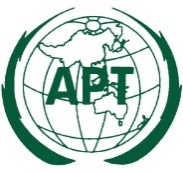 ASIA-PACIFIC TELECOMMUNITYDocument No:The 5th Meeting of the APT Conference PreparatoryGroup for WRC-19 (APG19-5)APG19-5/OUT-0931 July – 6 August 2019, Tokyo, Japan5 August 2019